Vlakke figuren – evenwijdige zijden en loodrechte zijden/ hoekenDit is een luchtfoto van onze proeftuin. Bespreek:Welke vlakke figuren zien we hier allemaal?
In welke vlakke figuren kunnen we deze foto indelen? 
Welke meetkundige begrippen kunnen we hier allemaal gebruiken (loodrecht, soorten hoeken, evenwijdig, overstaande zijden, aangrenzende zijden)Doe-opdracht:    we voeren de opdracht uit op de luchtfotoKleur één paar evenwijdige zijden groen en één paar evenwijdige zijden blauw.Duid 8 rechte hoeken aan op de juiste manier.  Ik wil de kenpijl voor de hoek en het symbooltje voor een rechte hoek!	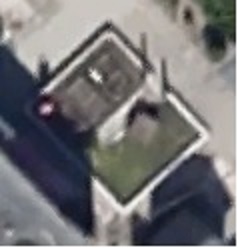 Teken nu een grondplan van deze luchtfoto. 
1° Meet de lengte en de breedte/ basis en hoogte. 2°  teken de vlakke figuur over, let op: teken de figuur horizontaal.  3° Gebruik dezelfde afmetingen als op de foto.Aan de slag; we trekken naar de “Proeftuin”We gaan nu de echte lengte en breedte meten van de proeftuin.Welk meetmateriaal kunnen we hiervoor gebruiken?……………………………………………………………………………………………………………………………………
……………………………………………………………………………………………………………………………………

……………………………………………………………………………………………………………………………………We noteren per groep de gevraagde afmetingen. Kijk goed naar jullie noteerblad en werk nauwkeurig. Veel succes!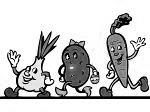 Naverwerking in de klas: we maken het grondplan op schaal + oppervlakteWe nemen er allemaal ons Noteerblad met ons plan met de afmetingen erbij. 
Ieder groepje toont zijn of haar plan en doet een voorstel voor een indeling van de proeftuin.Teken nu het grondplan dat we samen opstelden. We houden rekening met de schaal die we vastlegden. 
Noteer bij de belangrijkste vlakke figuren de werkelijke afmetingen.HulpficheVierhoeken en driehoeken : de oppervlakte berekenenWe noteren nog eens samen de formules om de oppervlakte te berekenen. We noteren alles wat nodig is!Bereken nu de oppervlakte van de “Proeftuin” Noteer de afmetingen bij je grondplan hierboven.
Schrijf iedere bewerking en oppervlakte in de juiste figuur.
We werken net en nauwkeurig. Veel meet-, teken- en rekenplezier! Wat nemen we mee:  - per groep: één meetlat, een geodriehoek, één gekozen meetmiddel en de map met noteerblad -  Iedereen neemt een tekenpotlood mee!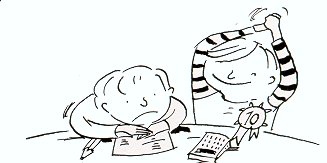 Noteerblad “Proeftuin” groep 1 We gaan een schets maken van de Proeftuin. We hebben de luchtfoto daarnet besproken en getekend.
Gebruik die informatie om nu aan de slag te gaan!Zet een x wanneer een stap voltooid is:StappenplanNoteerblad “Proeftuin” groep 2 We gaan een schets maken van de Proeftuin. We hebben de luchtfoto daarnet besproken en getekend. Gebruik die informatie om nu aan de slag te gaan!Zet een x wanneer een stap voltooid is:Stappenplan
Waarom zullen we rekening houden met het middenpad en de afsluiting van de septische put?……………………………………………………………………………………………………………………………………………….UitbreidingNoteerblad “Proeftuin” groep 3:  Schaal
De lengte van de Proeftuin meet: ……………………………………………………………………………………..De breedte van de Proeftuin meet: ………………………………………………………………………………….Zoek nu een goede schaal zodat we de Proeftuin op schaal kunnen tekenen in de gegeven ruimte.Je mag afronden naar logische afmetingen, niet de volledige oppervlakte kan beplant worden!Een voorbeeld: schaal 1:10 of 1/10  1 cm op de kaart is 10 cm in het echt.De werkelijke afstand wordt dus …………… keer ……………………………….StappenplanZet een x wanneer een stap voltooid is:


Waarom zullen we rekening houden met het middenpad en de afsluiting van de septische put?……………………………………………………………………………………………………………………………………………….Waar kunnen we het afsluitdeksel voor gebruiken, iedere gebruikte oppervlakte is goed!……………………………………………………………………………………………………………………………………………….Schaal: ___________/_____________ of ____________________________________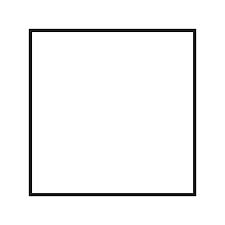 Dit is een …………………………………………………..
Formule  ……………………………………………………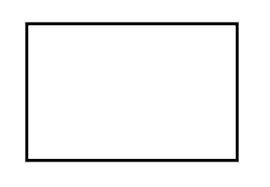 
Dit is een …………………………………………………..
Formule  ……………………………………………………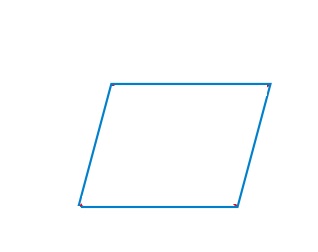 
Dit is een …………………………………………………..
Formule  ……………………………………………………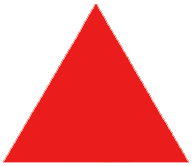 
Dit is een …………………………………………………..
Formule  ……………………………………………………Maak een schets van de Proeftuin. Denk aan de vlakke figuren! (lat aub!)Noteer de werkelijke afmetingen op het plan.Vergeet het middenpad en de afsluiting van de septische put niet aan te duiden. SchetsMaak een schets van de Proeftuin. Denk aan de vlakke figuren! (lat aub!)Noteer de werkelijke afmetingen op het plan.Vergeet het middenpad en de afsluiting van de septische put niet aan te duiden. Er zijn 3 kweekbakken, meet de lengte en de breedte en maak een schets.Schets ProeftuinSchets van 1 kweekbakRekenschema:   werkelijke lengte: ……. m of …………… cm                             werkelijke breedte  …… m of ………….. cmMaak een tekening van de Proeftuin op je zelfgekozen schaal. Denk aan de vlakke figuren! (lat aub!)Noteer de afmetingen in schaal op het plan.Vergeet het middenpad en de afsluiting van de septische put niet aan te duiden. Schets